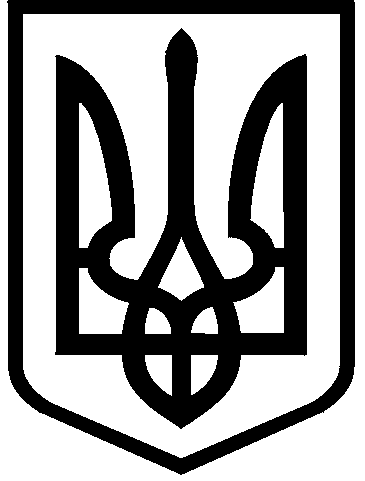 КИЇВСЬКА МІСЬКА РАДАVIII СКЛИКАННЯПОСТІЙНА КОМІСІЯ З ПИТАНЬ РЕГЛАМЕНТУ ТА ДЕПУТАТСЬКОЇ ЕТИКИ 01044, м. Київ, вул. Хрещатик, 36 к. 1014                                                                            тел./факс: (044) 202-72-34ПРОТОКОЛ № 3/55засідання постійної комісії Київської міської ради з питань регламенту та депутатської етики від 02.03.2018Місце проведення: Київська міська рада, м. Київ, вул. Хрещатик, 36, поверх 10, каб. 1014.Склад комісії  4 депутати Київської міської ради.Присутні члени комісії: Макаров О.А. – голова комісії; Опадчий І.М. – секретар комісії;Маслова Н.В. – заступник голови комісії;Приходько Н.І. – член комісії.Присутні та запрошені:Хацевич І.М. – керуючий справами секретаріату Київради;Боднар М.О. – начальник відділу секретаріату Київради;Савицька Д.О. – помічник-консультант депутата Київради;Ходзієнко А.Л. – представник громадськості.Порядок денний:1. Проект рішення Київради «Про Порядок доступу до пленарних засідань сесій Київської міської ради» (реєстраційний номер 08/231-435/ПР від 07.02.2018).(доповідачі Прокопів В.В. та Хацевич І.М., співдоповідач Макаров О.А.) 2. Звернення директора ПП «ЛОЙД ТРАНС» Якименко О.А. від 18.01.2018 № 18/01-01 щодо можливого порушення робочою групою з питань вивчення законності дозвільних документів ПП «ЛОЙД ТРАНС» та проведення будівництва на земельній ділянці вимог Регламенту Київради. (доповідач Макаров О.А.)3. Звернення Єрмоленко Н.М. від 15.02.2018 № 05-02 щодо розгляду звернення директора ПП «ЛОЙД ТРАНС» Якименко О.А. від 18.01.2018 № 18/01-01.(доповідач Макаров О.А.)По першому питанню слухали інформацію Хацевича І.М. щодо проекту рішення Київради «Про Порядок доступу до пленарних засідань сесій Київської міської ради». Доповідач повідомив присутніх щодо змісту даного проекту рішення. В обговоренні взяли участь: Макаров О.А., Маслова Н.В., Опадчий І.М., Приходько Н.І., Ходзієнко А.Л.В процесі обговорення голова комісії Макаров О.А. зазначив, що проект рішення містить низку техніко-юридичних недоліків: у назві та по тексту проекту рішення з огляду на термінологію Закону «Про місцеве самоврядування в Україні» та Регламенту Київради слова «пленарних засідань сесій Київської міської ради» слід замінити словами «пленарних засідань Київради»; у п. 3 проекту рішення контроль за виконанням даного рішення покладено виключно на заступника міського голови – секретаря Київради; виходячи зі змісту даного проекту рішення та функціональної спрямованості постійних комісій Київради, контроль за його виконанням доцільно покласти також і на постійну комісію Київради з питань регламенту та депутатської етики;у п. 2 Порядку необхідно замінити формулювання «відкритих пленарних засідань» на «пленарних засідань», оскільки Закон «Про місцеве самоврядування в Україні» та Регламент Київради не передбачають можливості проведення інших пленарних засідань ради, окрім відкритих; у п. 2 Порядку встановлено, що вільний доступ осіб до пленарних засідань Київради здійснюється «на основі вимог законодавчих актів України щодо підтримання порядку проходу громадян, проносу речей в об’єктах, щодо яких здійснюється державна охорона». Разом з тим, адміністративний комплекс по вул. Хрещатик, 36 не віднесений до об’єктів, у яких згідно з ст. 4 Закону «Про державну охорону органів державної влади України та посадових осіб» здійснюється державна охорона; п. 2 Порядку не містить посилання на сам Порядок доступу до пленарних засідань сесій Київради як на нормативно-правовий акт, з урахуванням якого здійснюється вільний доступ осіб до пленарних засідань; у пп. 3, 7, 9-11, 13, 17-18 Порядку використовується термін «адміністративний будинок Київської міської ради». Разом з тим, у чинному Порядку доступу до адміністративного комплексу на вулиці Хрещатик, 36, затвердженому розпорядженням Київського міського голови від 01.09.2014 р. № 205, використовується термін «адміністративно-майновий комплекс Київської міської ради та виконавчого органу Київської міської ради (Київської міської державної адміністрації) на вул. Хрещатик, 36» та скорочений термін «адміністративний комплекс». З огляду на це, відповідні положення Порядку потребують редакційного доопрацювання з метою уніфікації термінології;п. 4 Порядку надає особі право заповнити електронну форму заяви на «офіційному порталі міста Києва»; при цьому в даному пункті не надано жодного URL-посилання на даний портал. Слід підкреслити, що Регламент Київради та більшість прийнятих Київрадою нормативно-правових актів відсилають до офіційного веб-сайту Київради або офіційного веб-сайту виконавчого органу Київради (КМДА), оскільки веб-сайт «Офіційний портал Києва» (https://portal.kyivcity.gov.ua) тривалий час працював у тестовому режимі та наразі не функціонує у повному обсязі; у п. 4 Порядку зазначено, що «направлення заяви (електронної форми заяви) є дозволом особи на обробку її персональних даних». Згадане речення має бути переформульовано з урахуванням положень ст. 2 Закону «Про захист персональних даних»: «Підписання та направлення особою заяви (електронної форми заяви) свідчить про надання нею згоди на обробку її персональних даних»; у п. 6 Порядку слова «на сайті Київської міської ради» слід замінити словами «на офіційному веб-сайті Київської міської ради (www.kmr.gov.ua)».; пп. 6-7 Порядку не встановлено, яким чином визначаються конкретні особи, які отримають можливість потрапити до кулуарів сесійної зали з урахуванням встановленого обмеження у 60 осіб, зокрема у випадках, коли кількість бажаючих перевищує функціональні можливості відповідного приміщення; п. 8 Порядку набір слів «інші особи право безперешкодного доступу до будівель, в яких розташований орган місцевого самоврядування, встановлений законом» необхідно замінити словами «інші особи, що мають право безперешкодного доступу до будівель органів місцевого самоврядування згідно з законом»;у пп. 8, 23 Порядку використовується термін «сесійна зала». Разом з тим, ст. 39-40 Регламенту Київради використовує термін «зала пленарних засідань». З огляду на це, відповідні положення Порядку потребують редакційного доопрацювання з метою уніфікації термінології; абз. 2 п. 8 Порядку містить поняття «попередня реєстрація», визначення якого відсутнє у Порядку; згідно з п. 11 Порядку «пропуск осіб з інших входів [окрім центрального] не проводиться». Разом з тим, вказане формулювання потребує доопрацювання, оскільки у запропонованій редакції воно забороняє будь-яким особам (включаючи депутатів, їх помічників-консультантів, працівників секретаріату Київради) здійснювати вхід до адміністративного комплексу по вул. Хрещатик, 36 через боковий вхід, зокрема через заїзд з вул. Пушкінської; Порядок не містить положення щодо його співвідношення з нормами Порядку доступу до адміністративного комплексу на вулиці Хрещатик, 36, затвердженого розпорядженням Київського міського голови від 01.09.2014 р. № 205. Відсутність відповідних посилань та уточнень може призвести до колізій між вказаними нормативно-правовими актами; п. 23 Порядку не узгоджується з ч. 5 ст. 39 Регламенту Київради та потребує доопрацювання; вбачається за доцільне врегулювати єдиним рішенням Київради як порядок доступу до пленарних засідань Київради, так і порядок доступу до засідань постійних комісій Київради.Вирішили:Підтримати проект рішення Київради «Про Порядок доступу до пленарних засідань сесій Київської міської ради» із зауваженнями та рекомендаціями:у назві та по тексту проекту рішення слова «пленарних засідань сесій Київської міської ради» замінити словами «пленарних засідань Київради»; у п. 3 проекту рішення контроль за його виконанням покласти на постійну комісію Київради з питань регламенту та депутатської етики;у п. 2 Порядку слова «відкритих пленарних засідань» замінити словами «пленарних засідань»;у п. 2 Порядку встановлено, що вільний доступ осіб до пленарних засідань Київради здійснюється «на основі вимог законодавчих актів України щодо підтримання порядку проходу громадян, проносу речей в об’єктах, щодо яких здійснюється державна охорона». Разом з тим, адміністративний комплекс по вул. Хрещатик, 36 не віднесений до об’єктів, у яких згідно з ст. 4 Закону «Про державну охорону органів державної влади України та посадових осіб» здійснюється державна охорона; п. 2 Порядку не містить посилання на сам Порядок доступу до пленарних засідань сесій Київради як на нормативно-правовий акт, з урахуванням якого здійснюється вільний доступ осіб до пленарних засідань; у пп. 3, 7, 9-11, 13, 17-18 Порядку використовується термін «адміністративний будинок Київської міської ради». Разом з тим, у чинному Порядку доступу до адміністративного комплексу на вулиці Хрещатик, 36, затвердженому розпорядженням Київського міського голови від 01.09.2014 р. № 205, використовується термін «адміністративно-майновий комплекс Київської міської ради та виконавчого органу Київської міської ради (Київської міської державної адміністрації) на вул. Хрещатик, 36» та скорочений термін «адміністративний комплекс». З огляду на це, відповідні положення Порядку потребують редакційного доопрацювання з метою уніфікації термінології;п. 4 Порядку доповнити URL-посиланням на офіційний портал міста Києва; у п. 4 Порядку зазначено, що «направлення заяви (електронної форми заяви) є дозволом особи на обробку її персональних даних». Згадане речення має бути переформульовано з урахуванням положень ст. 2 Закону «Про захист персональних даних»: «Підписання та направлення особою заяви (електронної форми заяви) свідчить про надання нею згоди на обробку її персональних даних»; у п. 6 Порядку слова «на сайті Київської міської ради» замінити словами «на офіційному веб-сайті Київської міської ради (www.kmr.gov.ua)»; пп. 6-7 Порядку не встановлено, яким чином визначаються конкретні особи, які отримають можливість потрапити до кулуарів сесійної зали з урахуванням встановленого обмеження у 60 осіб, зокрема у випадках, коли кількість бажаючих перевищує функціональні можливості відповідного приміщення; у п. 8 Порядку слова «інші особи право безперешкодного доступу до будівель, в яких розташований орган місцевого самоврядування, встановлений законом» замінити словами «інші особи, що мають право безперешкодного доступу до будівель органів місцевого самоврядування згідно з законом»;у пп. 8, 23 Порядку слова «сесійна зала» замінити словами «зала пленарних засідань»; абз. 2 п. 8 Порядку містить поняття «попередня реєстрація», визначення якого відсутнє у Порядку; згідно з п. 11 Порядку «пропуск осіб з інших входів [окрім центрального] не проводиться». Разом з тим, вказане формулювання потребує доопрацювання, оскільки у запропонованій редакції воно забороняє будь-яким особам (включаючи депутатів, їх помічників-консультантів, працівників секретаріату Київради) здійснювати вхід до адміністративного комплексу по вул. Хрещатик, 36 через боковий вхід, зокрема через заїзд з вул. Пушкінської; Порядок не містить положення щодо його співвідношення з нормами Порядку доступу до адміністративного комплексу на вулиці Хрещатик, 36, затвердженого розпорядженням Київського міського голови від 01.09.2014 р. № 205. Відсутність відповідних посилань та уточнень може призвести до колізій між вказаними нормативно-правовими актами; доопрацювати п. 23 Порядку у відповідності до ч. 5 ст. 39 Регламенту Київради; вбачається за доцільне врегулювати єдиним рішенням Київради як порядок доступу до пленарних засідань Київради, так і порядок доступу до засідань постійних комісій Київради.ГОЛОСУВАЛИ: «за» – 4 , «проти» – 0, «утрималось» – 0 , «не голосували» - 0.Рішення прийнято.По другому питанню слухали інформацію Макарова О.А. щодо звернення директора ПП «ЛОЙД ТРАНС» Якименко О.А. від 18.01.2018 № 18/01-01 стосовно можливого порушення робочою групою з питань вивчення законності дозвільних документів ПП «ЛОЙД ТРАНС» та проведення будівництва на земельній ділянці вимог Регламенту Київради.Доповідач повідомив, що до постійної комісії надійшло звернення директора ПП «ЛОЙД ТРАНС» Якименко О.А. від 18.01.2018 № 18/01-01 з проханням надати правову оцінку діям робочої групи. У своєму зверненні заявник зазначає, що на засіданні від 12.12.2017 постійна комісія Київради з питань містобудування, архітектури та землекористування розглядала лист мешканців будинку № 12/92 по бульв. Перова в особі Судакевич Д.П. від 11.12.2017 № 08/КО-9986 щодо розгляду на засіданні постійної комісії Київради з питань містобудування, архітектури та землекористування питання стосовно створення робочої групи з метою перевірки законності видачі ПП «ЛОЙД ТРАНС» дозвільних документів на проведення будівництва, а також для всебічного та повного з’ясування обставин щодо будівництва на земельній ділянці за адресою: бульв. Перова, 12-А у Дніпровському районі м. Києва, яка є прибудинковою територією будинку № 12/92 по бульв. Перова у м. Києві. За результатами розгляду листа Судакевич Д.П. від 11.12.2017 № 08/КО-9986 члени постійної комісії Київради з питань містобудування, архітектури та землекористування вирішили створити робочу групу у складі членів постійної комісії, а саме Назаренка В.Е., Турця В.В., Зубка Ю.Г., Михайленка В.О. та Рослякова В.В. Перше засідання робочої групи відбулось 18.01.2017. На думку заявника відповідно до ч. 9 ст. 30 Регламенту дана робоча група є неправомочною з огляду на порушення строків її роботи. До постійної комісії з питань регламенту та депутатської етики надійшов лист голови постійної комісії Київради з питань містобудування, архітектури та землекористування Міщенка О.Г. від 07.02.2018 № 08/281-280. У даному листі Міщенко О.Г. зазначає, що на даний час робоча група ретельно опрацьовує зазначене питання, збирає матеріали та аналізує факти, які його стосуються. Голова постійної комісії Київради з питань містобудування, архітектури та землекористування також вказує, що у зв’язку з відсутністю кворуму заплановане засідання робочої групи від 18.01.2018 не відбулось, однак 02.02.2018 було проведено виїзне засідання. Після надання протоколу робочої групи постійна комісії з питань містобудування, архітектури та землекористування повернеться до розгляду вказаного питання.В обговоренні взяли участь: Макаров О.А., Маслова Н.В., Опадчий І.М., Приходько Н.І.В процесі обговорення було вказано, що відповідно до ч. 12 ст. 11 Регламенту Київради функціональна спрямованість і порядок організації роботи постійних комісій визначаються Регламентом та Положенням про постійні комісії Київради. Згідно з ч. 12 ст. 47 Закону України «Про місцеве самоврядування в Україні» та ст. 14 Положення про постійні комісії Київради постійні комісії можуть створювати робочі групи для вивчення питань або розробки проектів рішень Київради. Під час обговорення було зазначено, що відповідно до ч. 9 ст. 30 Регламенту Київради під час розгляду проекту рішення за згодою суб’єкта подання може бути створена робоча група для доопрацювання проекту рішення, яка повинна не пізніше п'ятнадцяти днів з моменту її створення подати письмові пропозиції у формі протоколу на розгляд профільної постійної комісії. Разом з тим, питання порушенні у зверненні від 18.01.2018 № 18/01-01 не регулюються ч. 9 ст. 30 Регламенту, оскільки діяльність робочої групи створеної 12.12.2017 не пов’язана із доопрацюванням проекту рішення.В процесі обговорення члени комісії зауважили, що дана робоча група була створена відповідно до ст. 14 Положення про постійні комісії Київради з метою вивчення порушених у листі гр. Судакевич Д.П. від 11.12.2017 № 08/КО-9986 питань. Згідно з ч. 6 ст. 14 Положення термін вивчення питання робочою групою не може перевищувати 30 календарних днів з моменту її створення. У разі, якщо робоча група не вивчила вказане питання у визначений термін, постійна комісія зобов'язана включити питання до порядку денного та прийняти одне з рішень, передбачене ст. 10 цього Положення.Під час обговорення члени комісії вказали, що лист директора ПП «ЛОЙД ТРАНС» Якименка О.А. від 18.01.2018 № 18/01-01 є зверненням громадян, яке повинно бути розглянуто відповідно до вимог Закону України «Про звернення громадян». Згідно зі ч.1 ст. 20 Закону «Про звернення громадян» звернення розглядаються і вирішуються у термін не більше одного місяця від дня їх надходження, а ті, які не потребують додаткового вивчення, - невідкладно, але не пізніше п'ятнадцяти днів від дня їх отримання. Якщо в місячний термін вирішити порушені у зверненні питання неможливо, керівник відповідного органу, підприємства, установи, організації або його заступник встановлюють необхідний термін для його розгляду, про що повідомляється особі, яка подала звернення. При цьому загальний термін вирішення питань, порушених у зверненні, не може перевищувати сорока п'яти днів.За результатами обговорення члени комісії прийшли до висновку, що постійна комісія Київради з питань містобудування, архітектури та землекористування протягом 10 днів після закінчення терміну для розгляду робочою групою порушеного питання зобов’язана розглянути лист та надати заявнику відповідь по суті порушеного у ньому питання у строки, передбачені ст. 20 Закону України «Про звернення громадян».Вирішили: 1. Взяти до відома звернення директора ПП «ЛОЙД ТРАНС» Якименко О.А. від 18.01.2018 № 18/01-01 щодо можливого порушення робочою групою з питань вивчення законності дозвільних документів ПП «ЛОЙД ТРАНС» та проведення будівництва на земельній ділянці вимог Регламенту Київради.2. Рекомендувати постійній комісії Київради з питань містобудування, архітектури та землекористування дотримуватись вимог статі 14 Положення про постійні комісії Київради та вимог Закону України «Про звернення громадян».3. Направити голові постійної комісії Київради з питань містобудування, архітектури та землекористування Міщенку О.Г. витяг з протоколу засідання комісії з відповідним супровідним листом.4. Направити директору ПП «ЛОЙД ТРАНС» Якименку О.А. витяг з протоколу засідання комісії з відповідним супровідним листом. ГОЛОСУВАЛИ«за» – 4 , «проти» – 0, «утрималось» – 0 , «не голосували» - 0.Рішення прийнято.По третьому питанню слухали інформацію Макарова О.А. щодо звернення Єрмоленко Н.М. від 15.02.2018 № 05-02 стосовно розгляду звернення директора ПП «ЛОЙД ТРАНС» Якименко О.А. від 18.01.2018 № 18/01-01.Доповідач повідомив, що до постійної комісії надійшов адвокатський запит Єрмоленко Н.М. від 15.02.2018 № 05-02 з проханням надати інформацію щодо результатів розгляду звернення директора ПП «ЛОЙД ТРАНС» Якименко О.А. від 18.01.2018 № 18/01-01. В обговоренні взяли участь: Макаров О.А., Опадчий І.М., Приходько Н.І., Маслова Н.В.Під час обговорення було зазначено, що відповідно до частини першої статті 24 Закону України «Про адвокатуру та адвокатську діяльність» адвокатський запит - письмове звернення адвоката до органу державної влади, органу місцевого самоврядування, їх посадових та службових осіб, підприємств, установ і організацій незалежно від форми власності та підпорядкування, громадських об’єднань про надання інформації, копій документів, необхідних адвокату для надання правової допомоги клієнту.В процесі обговорення члени комісії зауважили, що згідно з частиною першою статті 47 Закону Україні «Про місцеве самоврядування в Україні» та частини першої статті 1 Положення про постійні комісії Київради постійні комісії Київради є органами Київради, що обираються з числа її депутатів для вивчення, попереднього розгляду і підготовки питань, які належать до їх відання, здійснення контролю за виконанням рішень ради та її виконавчого органу. Таким чином, постійні комісії Київради не є органами місцевого самоврядування в розумінні статті 24 Закону України «Про адвокатуру та адвокатську діяльність».Окрім цього, голова, заступник, секретар та члени постійної комісії Київради не є посадовими чи службовими особами органу місцевого самоврядування. Так, у своїх листах від 03.11.2006 № 22-48-548 та від 18.10.2013 № 610-0-2-13/72 Міністерство юстиції України роз’яснює, що відповідно до статті 2 Закону України «Про службу в органах місцевого самоврядування» посадовою особою місцевого самоврядування є особа, яка працює в органах місцевого самоврядування, має відповідні посадові повноваження щодо здійснення організаційно-розпорядчих та консультативно-дорадчих функцій і отримує заробітну плату за рахунок місцевого бюджету. Окрім цього, як зазначено у вказаних листах, згідно зі статтею 2 Закону України «Про державну службу» посадовими особами вважаються керівники та заступники керівників державних органів та їх апарату, інші державні службовці, на яких законами або іншими нормативними актами покладено здійснення організаційно-розпорядчих та консультативно-дорадчих функцій.Відповідно до статті 6 Закону України «Про статус депутатів місцевих рад» депутат місцевої ради здійснює свої повноваження, не пориваючи з виробничою або службовою діяльністю. Виходячи з вищезазначеного, депутат Київради та/або голова постійної комісії Київради не є посадовою особою органів місцевого самоврядування або органів державної влади, а отже не може виступати адресатом адвокатського запиту. Винятком із зазначеного є депутат Київради, що виконує обов’язки голови постійної комісії Київради з питань бюджету та соціально-економічного розвитку на постійній основі та заступник міського голови – секретар Київради.Під час обговорення було зазначено, що звернення директора ПП «ЛОЙД ТРАНС» Якименко О.А. від 18.01.2018 № 18/01-01 щодо якого звернулась Єрмоленко Н.М. було розглянуто на засіданні постійної комісії від 02.03.2018. З огляду на вказане, члени комісії прийшли до висновку щодо необхідності надіслати витяг з протоколу засідання комісії № 55 від 02.03.2018 з питання 2 порядку денного.Вирішили: 1. Взяти до відома звернення Єрмоленко Н.М. від 15.02.2018 № 05-02 стосовно розгляду звернення директора ПП «ЛОЙД ТРАНС» Якименка О.А. від 18.01.2018 № 18/01-01.2. Направити Єрмоленко Н.М. витяги з протоколу засідання комісії з питань 2-3 порядку денного з відповідним супровідним листом.ГОЛОСУВАЛИ«за» – 4 , «проти» – 0, «утрималось» – 0 , «не голосували» - 0.Рішення прийнято.	Голова комісії                                                                	 О. Макаров	Секретар комісії                                                               І. Опадчий  